中國工程師台中分會第50屆會員大會目    的：增進會員交誼，達成工程科技、經驗與知識交流參加對象：中國工程師台中分會會員及眷屬活動日期：107年8月17日（星期五）活動地點：交通部運輸研究所港灣技術研究中心報名方式：即日起至107年8月10日（星期五）前E-Mail或網路報名。主辦單位：中國工程師台中分會會員大會活動議程表會員大會報名表確認參加會員大會者請E-Mail或點選線上報名，報名聯絡人：葉秀貞小姐/04-26318652*4122將本表E-Mail： globalwcc307@gmail.com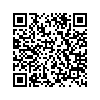 報名系統：https://goo.gl/jz1vwc或日期：107年8月17日（星期五）日期：107年8月17日（星期五）日期：107年8月17日（星期五）時間主題地點08：30-09：00貴賓報到港研中心禮堂09：00-09：15主席致詞/貴賓介紹港研中心禮堂09：15-09：25頒證授獎港研中心禮堂09：20-10：00專題演講--臺中港務分公司在離岸風電發展扮演之角色講者：臺中港務分公司公務處林佑任處長港研中心禮堂10：00-10：10大會報告港研中心禮堂10：10-10：15臨時動議港研中心禮堂10：15-10：30前往臺中港離岸風機5A、5B碼頭---10：30-11：30臺中港離岸風機5A、5B碼頭參訪臺中港離岸風機碼頭11：30-11：45前往餐廳---11：45-13：00餐敘梧棲港都九龍餐廳姓名男□_______________女□_______________身份證號碼會  員□_________________非會員□_______________連絡電話手機:電話:                                         飲 食□ 一般    □ 素食懇請  貴單位給予公假並協助出席，謝謝。懇請  貴單位給予公假並協助出席，謝謝。懇請  貴單位給予公假並協助出席，謝謝。懇請  貴單位給予公假並協助出席，謝謝。